ПРОЕКТ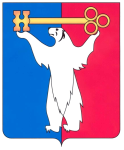 РОССИЙСКАЯ ФЕДЕРАЦИЯКРАСНОЯРСКИЙ КРАЙНОРИЛЬСКИЙ ГОРОДСКОЙ СОВЕТ ДЕПУТАТОВР Е Ш Е Н И Е2023 года                                                                                                             № ____О внесении изменений в решение Городского Совета от 20.11.2018 № 9/5-216 «Об утверждении состава экспертной рабочей группы для проведения экспертизы общественных инициатив»В соответствии со статьей 28 Устава городского округа город Норильск Красноярского края, Городской СоветРЕШИЛ:1. Внести в решение Городского Совета от 20.11.2018 № 9/5-216 «Об утверждении состава экспертной рабочей группы для проведения экспертизы общественных инициатив» (далее – решение) следующие изменения:1.1. Пункт 2 решения изложить в следующей редакции:«2. Определить ответственным за реализацию Указа Президента Российской Федерации от 04.03.2013 № 183 «О рассмотрении общественных инициатив, направленных гражданами Российской Федерации с использованием интернет-ресурса «Российская общественная инициатива» заместителя Главы города Норильска по информационной политике и перспективному развитию Баринова В.А.».1.2. Приложение к решению изложить в редакции согласно приложению к настоящему решению.2. Настоящее решение вступает в силу со дня принятия.3. Настоящее решение опубликовать в газете «Заполярная правда».Председатель Городского Совета                                                             А.А. ПестряковПриложениек решению Норильскогогородского Совета депутатовот 20 июня 2023 года № ___СОСТАВЭКСПЕРТНОЙ РАБОЧЕЙ ГРУППЫ ДЛЯ ПРОВЕДЕНИЯ ЭКСПЕРТИЗЫОБЩЕСТВЕННЫХ ИНИЦИАТИВБаринов Владимир Андреевич– заместитель Главы города Норильска по информационной политике и перспективному развитию, председатель;Коростелева Наталья Михайловна– заместитель Главы города Норильска по социальной политике, заместитель председателя.Члены экспертной рабочей группы:Члены экспертной рабочей группы:Сербин  Роман Олегович– председатель постоянной комиссии Городского Совета по городскому хозяйству;Таскин Виктор Яковлевич– председатель постоянной комиссии Городского Совета по законности и местному самоуправлению; Непляхович Лариса Анатольевна– председатель постоянной комиссии Городского Совета по социальной политике;Маркова Светлана Николаевна– начальник экспертно-правового отдела Городского Совета;ЮркинаЮлия Владимировна– начальник Правового управления Администрации города Норильска;Леу Лидия Александровна– начальник Управления по взаимодействию с общественными организациями и молодежной политике Администрации города Норильска;Волик Евгений Алексеевич– начальник Управления региональных проектов ЗФ ПАО «ГМК «Норильский никель»; ГолубевЕвгений Викторович– ректор ФГБОУ ВО «Заполярный государственный университет им. Н.М. Федоровского»;Скорик Татьяна Васильевна– председатель местной общественной палаты муниципального образования город Норильск;ШарафутдиновВячеслав Хавибуллаевич– председатель Норильской местной организации общероссийской общественной организации «Всероссийское общество инвалидов»;ДудченкоЕлена Витальевна– директор АНО «Консультационный центр для некоммерческих организаций и социальных предпринимателей».